Работа с иллюстративным материалом на уроках истории. Примеры заданий для подготовки к ОГЭЗадания Единого государственного экзамена по истории России с использованием иллюстративного материала весьма разнообразны. В таких заданиях могут быть представлены как художественные произведения (памятники архитектуры, живопись, скульптура), так и изобразительные источники, имеющие культурное или историческое значение (плакаты, фотопортреты, исторические иллюстрации и реконструкции). Таким образом, дать какой-то общий алгоритм решения этих заданий довольно трудно. Нередко главным для выполнения подобных заданий является «узнавание» изображения. Подчеркнем еще раз — именно «узнанвание»,так как в заданиях с иллюстративным материалом ЕГЭ подписи под изображениями отсутствуют. Поэтому в ходе учебного процесса нужно внимательно знакомиться с иллюстративным материалом в учебнике, стараться дополнить его собственными изысканиями в Интернете. При изучении какой-либо темы по истории культуры желательно найти в дополнительной литературе или в Интернете изображения упомянутых памятников культуры. В ходе подготовки к экзамену можно составить таблицы или карточки с кратким описанием памятников культуры (время и обстоятельства создания, автор, стиль), добавив к ним изображения. Очень полезным является изучение архитектурных стилей и направлений живописи для закрепления представлений об их наиболее характерных чертах. Большую помощь окажет изучение художественных альбомов, посещение музеев, а также знакомство с виртуальными экспозициями, что особенно актуально для учащихся из отдаленных от центральных музеев регионов. Среди множества заданий с использованием иллюстративного материала по истории России можно выделить две основные группы: задания с использованием портретов исторических деятелей той или иной эпохи и задания, посвященные историко-культурной тематике. Содержательная линия «Человек в истории» во многом способствует воспитанию патриотизма и гражданственности. Именно личностное наполнение истории прививает интерес и уважение к прошлому, служит источником и инструментом формирования у молодого поколения эмоционального восприятия исторических событий и человека в этих конкретных событиях. В данных заданиях представлены портреты выдающихся личностей, их современников, а также события, связанные с именами этих людей. Другую группу представляют задания, посвященные культуре России. Формирование бережного отношения к культурному наследию — одна из задач курса отечественной истории. Важным в мировоззренческом отношении является восприятие школьниками памятников истории и культуры как ценного достояния страны и всего человечества. Важнейшая задача — формирование у учащихся чувства принадлежности к богатейшему национальному культурно-историческому пространству, уважение к культурным достижениям и лучшим традициям своего и других народов. Именно эта проблематика приобретает особое звучание и значение в Историко-культурном стандарте, в соответствии с которым и подготовлено данное пособие. Ряд заданий, особенно по истории XX в., представлен плакатами, схемами, отражающими специфику эпохи. Примеры заданий1.Рассмотрите изображение и выполните задание.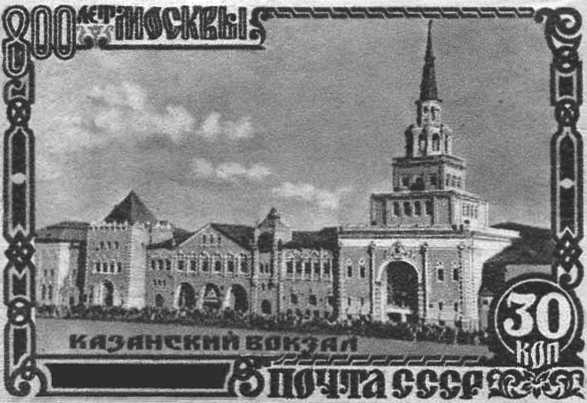 Укажите десятилетие, когда была выпущена данная марка.1)1920-е гг.  2)1940-е гг.  3)1960-е гг.   4)1980-е гг.2.  Рассмотрите изображение и выполните задание.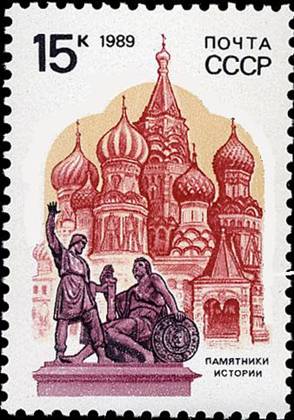 Укажите век, когда произошли события, в честь которых был создан скульптурный памятник, изображённый на марке.1)XV в.    2)XVI в. 3)XVII в.  4)XVIII в.3. Рассмотрите иллюстрацию и выполните задание.  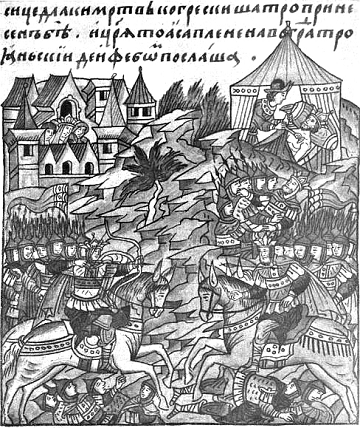 Укажите вид живописи, представленный на данной иллюстрации.1)фреска  2)мозаика  3)миниатюра4. Рассмотрите схему битвы на Чудском озере и ответьте на вопрос.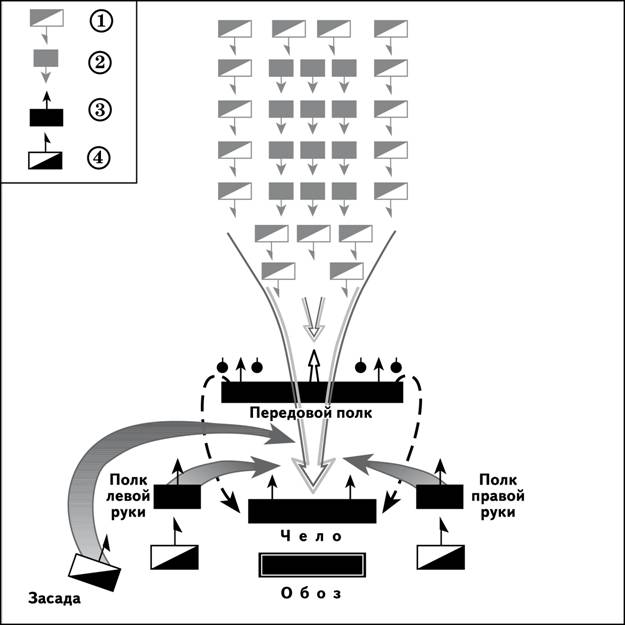 Какой цифрой в легенде схемы обозначено расположение тяжеловооружённых немецких рыцарей?1)1   2)2  3)3   4)45. Рассмотрите изображение.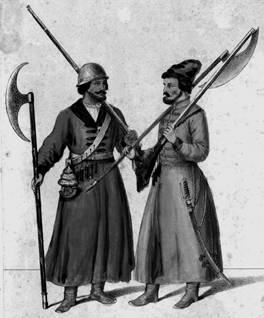 Изображённые на данном рисунке служилые люди были основными участниками восстания, произошедшего в1)1670–1671 гг. 2)1682 г.  3)1707–1708 гг.  4)1773–1775 гг.6.Рассмотрите иллюстрацию и выполните задание.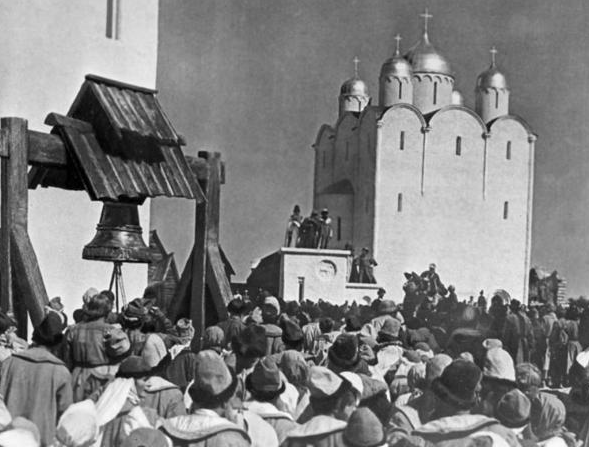 Укажите название одной из русских земель в период раздробленности Древнерусского государства, где верховной властью обладал орган управления, деятельность которого изображена на данной иллюстрации. 1)Киевское княжеств2)Новгородская земля3)Владимиро-Суздальское княжество 4)Галицко-Волынская земля7. Рассмотрите схему и ответьте на вопрос.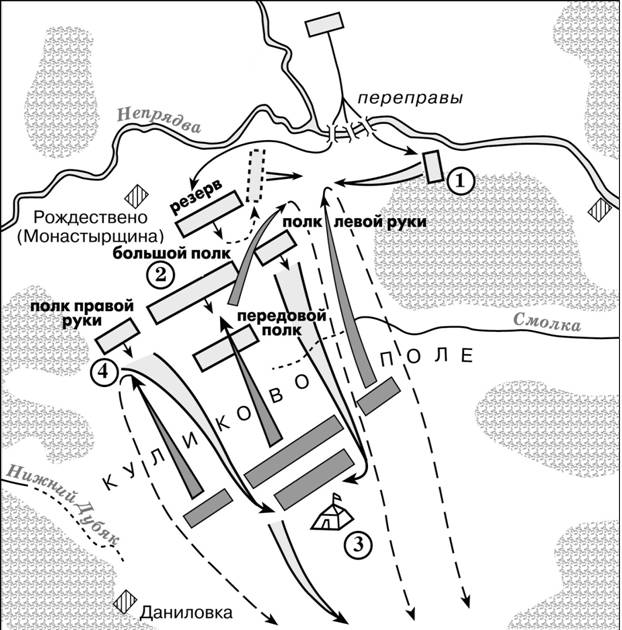 Какой цифрой на схеме обозначено примерное местонахождение Московского князя Дмитрия Ивановича Донского в разгар сражения?1)1 2)2 3)3  4)48.Рассмотрите схему и выполните задание.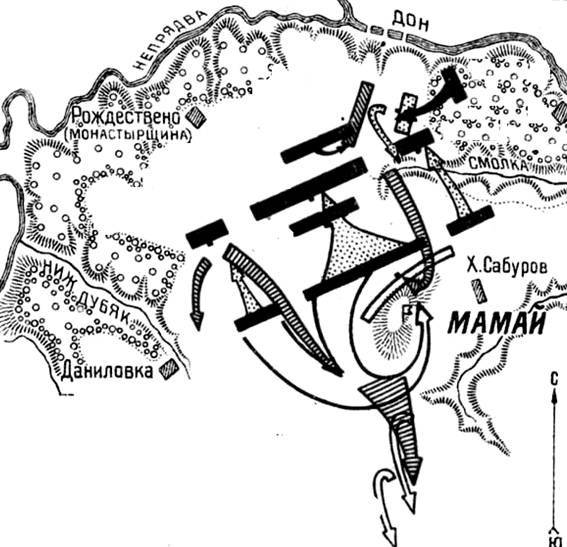 Укажите дату сражения, ход которого обозначен стрелками на схеме.1)31 мая 1223 г.  2)15 июля 1240 г.  3)5 апреля 1242 г.  4)8 сентября 1380 г.9. Рассмотрите изображение и выполните задание.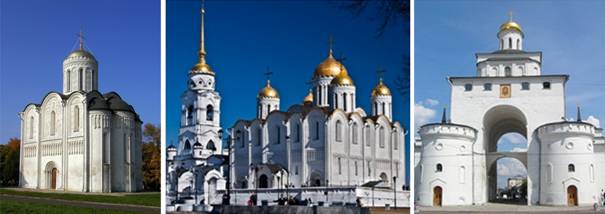 Укажите город, в котором были возведены памятники, изображения которых приведены в данном ряду.1)Новгород 2)Киев 3)Владимир  4)Москва10.Рассмотрите изображение и выполните задание.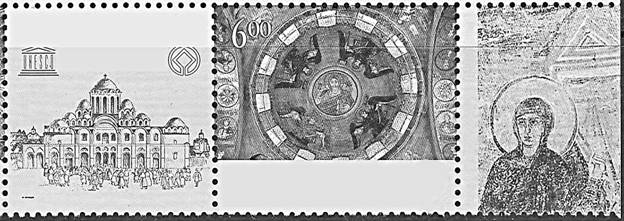 Укажите князя, с деятельностью которого связано возведение памятника, представленного на переднем плане левой части почтового блока.1)Ярослав Мудрый 2)Владимир Мономах 3)Андрей Боголюбский4)Всеволод Большое Гнездо